      ΔΙΑΚΡΑΤΙΚΟ          ΙΑΤΡΙΚΗ ΣΧΟΛΗ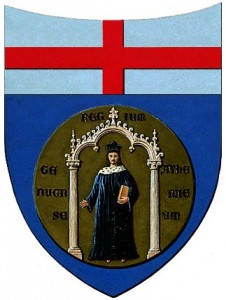 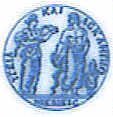                                          ΔΙΑΤΜΗΜΑΤΙΚΟ	          ΠΑΝΕΠΙΣΤΗΜΙΟ ΘΕΣΣΑΛΙΑΣ                                                ΠΡΟΓΡΑΜΜΑ	          σε συνεργασία με το                                        ΜΕΤΑΠΤΥΧΙΑΚΩΝ 	          UNIVERSITÀ DEGLI STUDI                                                       ΣΠΟΥΔΩΝ 	          DI GENOVAΑΙΤΗΣΗ – ΔΗΛΩΣΗκατ’ επιλογήν υποχρεωτικού μαθήματος Β’ εξαμήνου							Αριθμός Πρωτοκόλλου:							Ημερομηνία παραλαβής:ΠροςΓραμματεία ΔΔΠΜΣ «Υπερηχογραφική λειτουργική απεικόνιση για την πρόληψη και διάγνωση των αγγειακών παθήσεων»Λαμβάνοντας γνώση του Προγράμματος Μαθημάτων και των υποχρεώσεων που απορρέουν από αυτό, σας παρακαλώ όπως με εγγράψετε στο Β΄ εξάμηνο του Διακρατικού Διατμηματικού Προγράμματος Μεταπτυχιακών Σπουδών και αποδεχτείτε την αίτησή μου για παρακολούθηση κατά τη διάρκεια του Β’ εξαμήνου, του παρακάτω μαθήματος:(επιλέξτε 1)Β’ ΕΞΑΜΗΝΟΣυνοδευτικά σας προσκομίζω και το πρωτότυπο ή αντίγραφο καταθετήριο καταβολής διδάκτρων (1.500€) για το Β’ εξάμηνο (ALPHA BANK, IBAN: GR8601403100310002002020927, με αιτιολογία: κωδ. έργου 5091  Δίδακτρα & και το επίθετό σας).……../……/2016 				Ο/Η ΑΙΤ………ΕΠΩΝΥΜΟΟΝΟΜΑΠΑΤΡΩΝΥΜΟΔΙΕΥΘΥΝΣΗΤΗΛΕΦΩΝΟE-MAILΚΩΔΜΑΘΗΜΑΠιστωτικές ΜονάδεςΕπιλέξτεΜΒ08Θεραπευτικές προσεγγίσεις υπερηχογραφικά κατευθυνόμενες στο φλεβικό σύστημα  6ΜΒ09 Θεραπευτικές προσεγγίσεις υπεηχογραφικά κατευθυνόμενες στις αγγειακές προσπελάσεις 6